Solicitud para revisión de TFG, fecha de sustentación y otorgamiento del Título Profesional de 	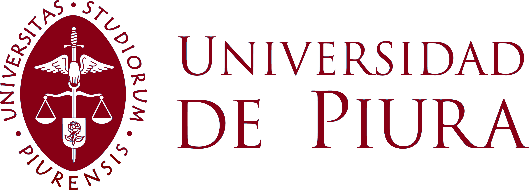 MSc. Ing. Decano de la Facultad de Ingeniería Yo,  egresado(a) en el semestre  del Programa Académico de , con DNI  con Grado de Bachiller en  otorgado con fecha , me presento a usted con el debido respeto y solicito:La revisión del TFG y cuando corresponda después de levantar las observaciones, si son necesarias, la fecha de sustentación y el otorgamiento del Título Profesional de , en la modalidad de tesis, titulada:“   ”Acceder a la revisión de la tesisProgramación de la fecha de sustentaciónTramitar el título profesionalPor lo expuesto, ruego a usted acceder a mi solicitud.Piura, Atentamente,Se adjunta:.......................................................Firma del Asesor......................................................Firma del EgresadoDNI Email: .......................................................Firma del CoasesorTesis